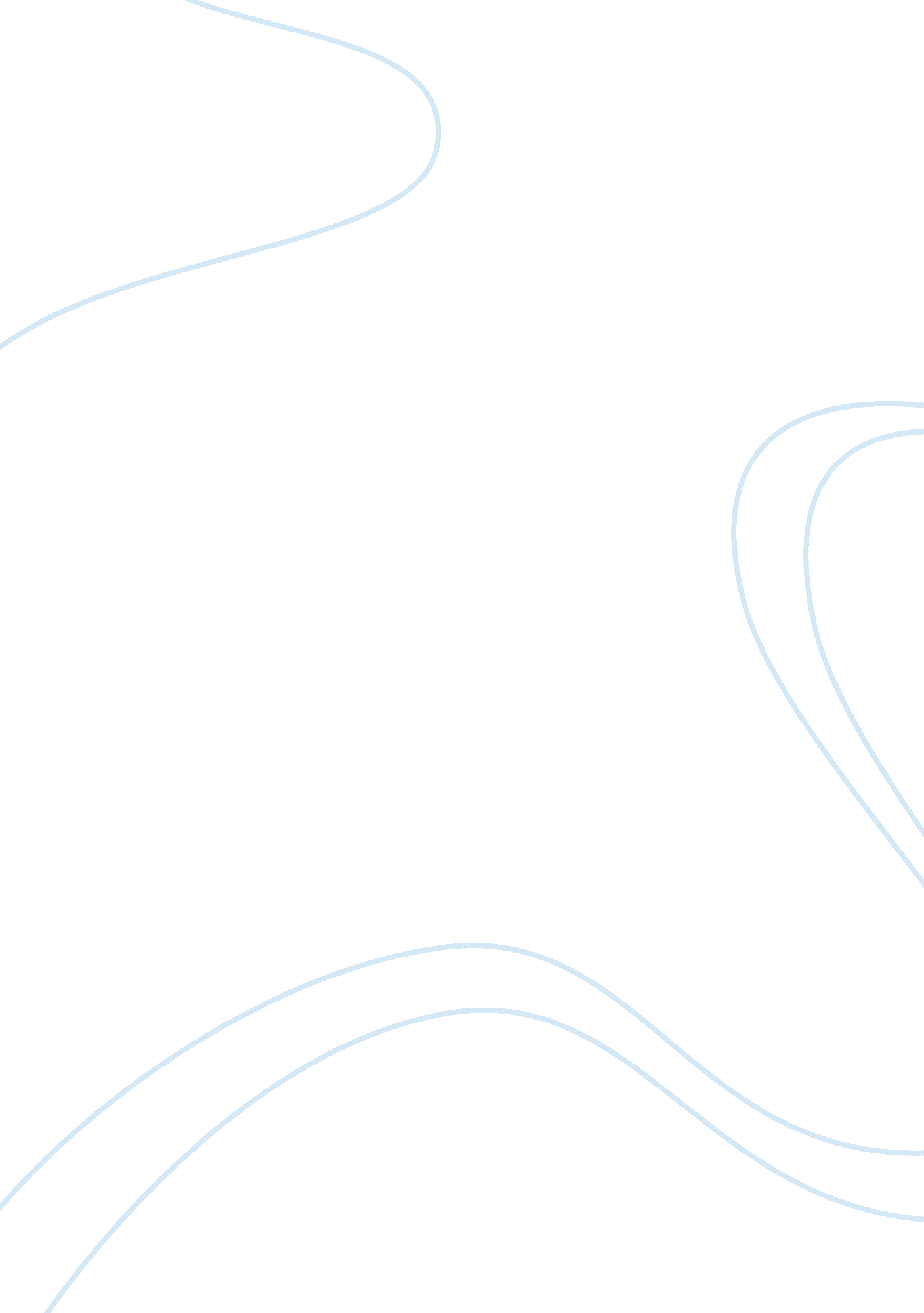 A dill pickle explication essay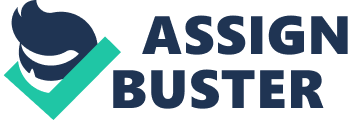 The short story A Dill Pickle was written by Katherine Mansfield. It takes place sometimes in the early 1900s in some kind of Japanese themed restaurant. There is one main object throughout the story that is important to the plot, and that is, like the title suggests, a dill pickle. The story is about a woman named Vera, and a man she has met there that she has not seen in years, and one of the stories he tells her is about how one time during lunch while he was in Russia, a man offered him and the people he was with a dill pickle. This symbolizes how class-free their society is by how willing the man was to share it with them. There are two characters mentioned in the story, those are Vera and the man she is having lunch with. She is the love interest of the man in the story, and the one who caused him to break his heart last time they have seen each other. The man is the person who was in love with Vera, and after them breaking up, he started to travel around the world. This story does not contain a protagonist, nor an antagonist, as Vera and the man are the only two characters mentioned in the story. It is written in third-person, with the narrator speaking through the whole story. The plot of this story is that the main character, Vera, saw a man she hasn’t seen in years sitting at a bamboo table, the man recognized her and invited her to sit and have coffee with him. They then talk about what they have been doing throughout the years they haven’t seen each other, and the man goes on and on about himself, which offends Vera. She then realizes that he loves her, and that he had been hurt by them breaking up. The man then went over all the reasons their relationship has failed, and upon realizing that it wouldn’t work out with them, she had gotten up and walked out, thus ending the story. 